Že pri Pepelki smo ugotavljali, da so razlike med pravljico in risanko. Kaj misliš, so razlike tudi med pravljico in lutkovno predstavo? Pravljico beremo oziroma poslušamo. Lutkovno predstavo gledamo in poslušamo. Kako je pa z vsebino? 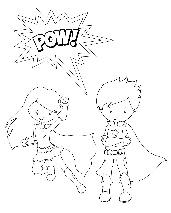                       Oglej si 1. del lutkovne predstave Trnuljčica v izvedbi Lutkovnega gledališča                   Ljubljana:https://www.lilibi.si/solska-ulica/slovenscina/zgodbe/trnuljcica/del-1Ali veš, da so rekviziti pripomočki, s katerimi ustvarjalci lutkovne predstave spodbudijo domišljijo, da si vsebino pravljice lažje predstavljamo?                        Oglej si 2. del lutkovne predstave Trnuljčica v izvedbi Lutkovnega gledališča                    Ljubljana:https://www.lilibi.si/solska-ulica/slovenscina/zgodbe/trnuljcica/del-2Ti je bila lutkovna predstava všeč? Zakaj?Si opazil, da v lutkovni predstavi ni pripovedovalca pravljice, ki bi ti povedal vse od začetka do konca?Kdo je v lutkovni predstavi pripovedoval pravljico?Opiši, kako v predstavi Trnuljčica ustvarijo gledalčevo predstavo dogajalnega prostora.Kako so ustvarili vrt?Kako so ustvarili slavnostni dvorano, v kateri so proslavili princeskino rojstvo?Kako so ustvarili nevarni stolp?Kako so ustvarili sobico s kolovratom?Kako so ustvarili s trnjem obrasel grad?Zdaj opiši še, kako so prikazali kraljeviče, ki so prišli reševat Trnuljčico.S čim je prišel prvi? Opišite rekvizit.S čim je prišel drugi? Opišite rekvizit.In s čim je prišel tretji? Opišite tudi ta rekvizit.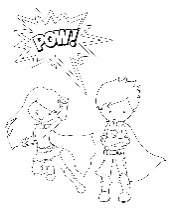                 Kako lahko je ustvarjati igro, če uporabiš domišljijo?                Igraš se lahko karkoli. In to čisto brez igrač.                      Preden se prepustiš igri, vzemi še črtasti zvezek, vanj napiši naslov:                                                           PrepisIn s pisanimi črkami prepiši spodnje besede. Potrudi se in črke v besedah zapiši pravilno in lepo. Pazi na »rokice«.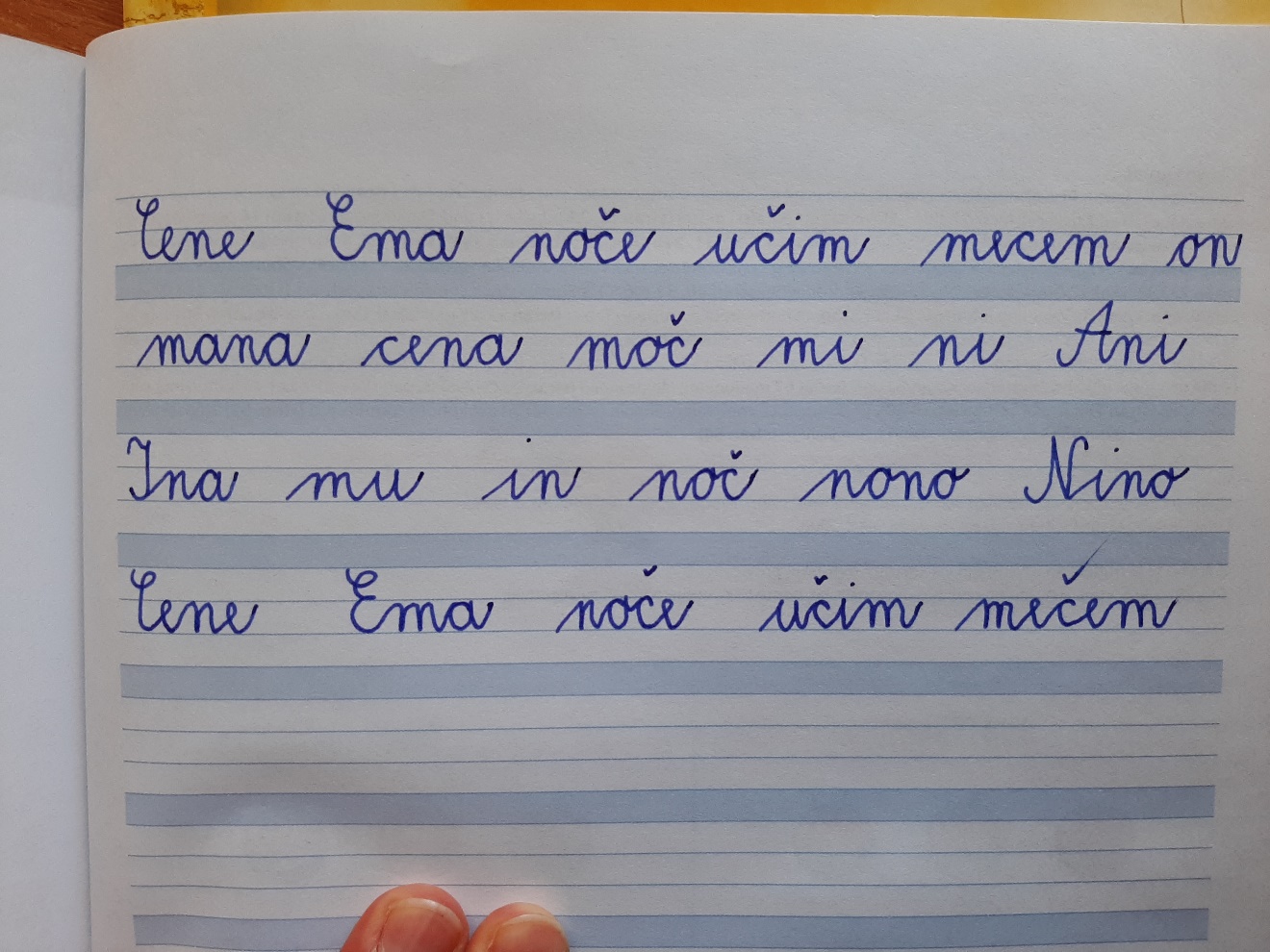 